Anmeldung 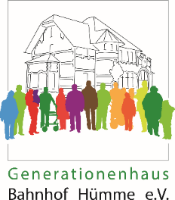 Hiermit melde ich mein Kind verbindlich an:Name des Kindes:	_______________________________________Straße:	_____________________________________________________Wohnort:	________________________________________________Alter:_______Tel.	______________________mobil_________________________________Mail:		_________________________________________Bitte angeben für die Anmeldebestätigung!Bitte zutreffendes ankreuzen:Mein Kind nimmt an folgenden Veranstaltungen teil:O TeenieTreff: Quiztime mit Lucas		03.03.2022	15:30 – 17 UhrO Kindertreff mit Vera			10.03.2022	15:30 – 17 UhrO TeenieTreff: Arbeiten mit Ton und Fimo	17.03.2022	15:30 – 17 UhrO Nassfilzen mit Heike Wieland		19.03.2022	10 – 13 UhrO Weidenlichter basteln mit Vera		24.03.2022	15:30 – 17 UhrO Bongo-Cajónbau-Workshop	26./27.03.2022 	jeweils von 10 - 14 Uhr	maximal 20,-Das Geld bringe ich passend in bar mit.O TeenieTreff: Gipsmasken formen mit Lucas	31.03.2022	15:30 – 17 UhrEs gilt die 2-G-Regel in unserem Haus. Ausnahme: Veranstaltungen, die draußen stattfinden.O	Ja, ich bin damit einverstanden, dass Bilder von meinem Sohn/meiner Tochter, die während der Veranstaltung erstellt werden, im Rahmen der Projektdokumentation in Publikationen, bei Veranstaltungen und im Internet (website des Generationenhaus, Facebook, Instagram) Verwendung finden. Unerwünschtes bitte streichen.O	Ja, bitte informieren Sie mich per Mail über weitere Veranstaltungen für Kinder und Jugendliche im Generationenhaus Bahnhof Hümme e.V. Meine eMail: _________________________________________O	Ja, ich möchte gerne den Newsletter vom Generationenhaus Bahnhof Hümme e.V. bekommen. Meine eMail: _________________________________________O 	Mein Kind hat folgende Allergie/Krankheit/Lebensmittelunverträglichkeit: 	_____________________________________________________________O	Mein Kind benötigt folgende Medikamente und ist über deren Einnahme instruiert.___________________________________________________________O	Ich interessiere mich für die Mitgliedschaft im Generationenhaus Bahnhof Hümme e.V., bitte schicken Sie mir das Anmeldeformular zu.Sollte mein Kind unerwartet nicht teilnehmen können, melde ich es so früh wie möglich wieder ab.Datum und Unterschrift Erziehungsberechtigter: ___________________________________